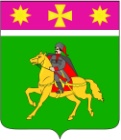 АДМИНИСТРАЦИЯПОЛТАВСКОГО СЕЛЬСКОГО ПОСЕЛЕНИЯКРАСНОАРМЕЙСКОГО РАЙОНАП О С Т А Н О В Л Е Н И Еот 02.03.2023                                                                                                          № 53станица ПолтавскаяОб утверждении Доклада о результатах правоприменительной практикиосуществления муниципального контроля в сфере благоустройствана территории Полтавского сельского поселенияКрасноармейского района за 2022 годВ соответствии со статьей 47 Федерального закона от 30 июля 2020 года № 248-ФЗ «О государственном контроле (надзоре) и муниципальном контроле в Российской Федерации», пунктом 2.7 Положения о муниципальном контроле в сфере благоустройства на территории Полтавского сельского поселения Красноармейского района, утвержденного решением Совета Полтавского сельского поселения Красноармейского района от 22 декабря 2021 года № 31/6, руководствуясь Уставом Полтавского сельского поселения Красноармейского района от 27 апреля 2017 года № 41/3, в редакции от 15июня 2022 года № 38/3:1. Утвердить доклад о результатах правоприменительной практики осуществления   муниципального контроля в сфере благоустройства на территории Полтавского  сельского поселения Красноармейского района за 2022 год согласно приложению к настоящему постановлению.2. Общему отделу администрации Полтавского сельского поселения Красноармейского района (Соколовской М. А.) разместить настоящее постановление на официальном сайте администрации Полтавского сельского поселения Красноармейского района в информационно-телекоммуникационной сети «Интернет».3. Контроль за исполнением настоящего постановления возложить на заместителя главы Полтавского сельского поселения Красноармейского района Гористова В. А.4. Распоряжение вступает в силу со дня его подписания.Глава Полтавского сельского поселенияКрасноармейского района                                                                   В.А. Побожий Приложение 1к постановлению администрацииПолтавского сельского поселенияКрасноармейского районаот 02.03.2023г.  №53Доклад о правоприменительной практике при осуществлениимуниципального контроля в сфере благоустройства на территорииПолтавского сельского поселения Красноармейского района за 2022 годНастоящий доклад подготовлен в соответствии со статьей 47 Федерального закона от 31 июля 2020 года № 248-ФЗ «О государственном контроле (надзоре) и муниципальном контроле в Российской Федерации» (далее - Федеральный закон № 248-ФЗ), решением Совета Полтавского сельского поселения Красноармейского района от 22 декабря 2021 года № 31/6 «Об утверждении Положения о муниципальном контроле в сфере благоустройства на территории Полтавского сельского поселения Красноармейского района».Перечень нормативно-правовых актов, регламентировавших осуществление в 2022 году муниципального контроля в сфере благоустройства на территории Полтавского сельского поселения Красноармейского района (далее - муниципальный контроль в сфере благоустройства):Конституция Российской Федерации;Гражданский кодекс Российской Федерации;Градостроительный кодекс Российской Федерации;Федеральный закон от 06 октября 2003 года № 131-Ф3 «Об общих принципах организации местного самоуправления в Российской Федерации»;Федеральный закон от 2 мая 2006 года № 59-ФЗ «О порядке рассмотрения обращений граждан»; Федеральный закон от 31 июля 2020 года № 248-ФЗ «О государственном контроле (надзоре) и муниципальном контроле в Российской Федерации»;Федеральный закон от 11 июня 2021 года № 170-ФЗ «О внесении изменений в отдельные законодательные акты Российской Федерации в связи с принятием Федерального закона «О государственном контроле (надзоре) и муниципальном контроле в Российской Федерации»;Федеральный закон от 24 июня 1998 года № 89-ФЗ «Об отходах производства и потребления»;Федеральный закон от 8 ноября 2007 года № 257-ФЗ «Об автомобильных дорогах и о дорожной деятельности в Российской Федерации и о внесении изменений в отдельные законодательные акты Российской Федерации»;постановление Правительства Российской Федерации от 13 августа 2006 года № 491 «Об утверждении Правил содержания общего имущества в многоквартирном доме и Правил изменения размера платы за содержание жилого помещения в случае оказания услуг и выполнения работ по управлению, содержанию и ремонту общего имущества в многоквартирном доме ненадлежащего качества и (или) с перерывами, превышающими установленную продолжительность»;постановление Правительства Российской Федерации от 12 ноября 2016 года № 1156 «Об обращении с твердыми коммунальными отходами и внесении изменения в постановление Правительства Российской Федерации от 25 августа 2008 года № 641»;постановление Правительства Российской Федерации от 31 августа 2018 года № 1039 «Об утверждении Правил обустройства мест (площадок) накопления твердых коммунальных отходов и ведения их реестра»;постановление Госстроя Российской Федерации от 27 сентября 2003 года № 170 «Об утверждении Правил и норм технической эксплуатации жилищного фонда»;приказ Министерства сельского хозяйства Российской Федерации от 26 октября 2020 года № 626 «Об утверждении Ветеринарных правил перемещения, хранения, переработки и утилизации биологических отходов»; приказ Министерства сельского хозяйства РФ от 26 октября 2020 года № 626 "Об утверждении Ветеринарных правил перемещения, хранения, переработки и утилизации биологических отходов";Закон Российской Федерации от 14 мая 1993 года№ 4979-1 «О ветеринарии»;Закон Краснодарского края от 8 августа 2016 года № 3459-K3 «О закреплении за сельскими поселениями Краснодарского края отдельных вопросов местного значения городских поселений»; методические рекомендации по разработке норм и правил по благоустройству территорий муниципальных образований, утвержденными приказом Министерства строительства и жилищно-коммунального хозяйства от 29 декабря 2021 г. № Ю42/пр;постановление Правительства Российской Федерации от 7 декабря 2020 года № 2041 «Об утверждении требований к подготовке докладов о видах государственного контроля (надзора), муниципального контроля и сводного доклада о государственном контроле (надзоре), муниципальном контроле в Российской Федерации»;постановление Правительства Российской Федерации от 31 декабря 2020 года № 2428 «О порядке формирования плана проведения плановых контрольных (надзорных) мероприятий на очередной календарный год, его согласования с органами прокуратуры, включения в него и исключения из него контрольных (надзорных) мероприятий в течение года» (вместе с «Правилами формирования плана проведения плановых контрольных (надзорных) мероприятий на очередной календарный год, его согласования с органами прокуратуры, включения в него и исключения из него контрольных (надзорных) мероприятий в течение года»);постановление Правительства Российской Федерации от 6 марта 2021 года № 338 «О межведомственном информационном взаимодействии в рамках осуществления государственного контроля (надзора), муниципального контроля»;постановление Правительства Российской Федерации от 16 апреля 2021 года № 604 «Об утверждении Правил формирования и ведения единого реестра контрольных (надзорных) мероприятий и о внесении изменения в постановление Правительства Российской Федерации от 28 апреля 2015 года№ 415»;постановление Правительства Российской Федерации от 25 июня 2021 года № 990 «Об утверждении Правил разработки и утверждения контрольными (надзорными) органами программы профилактики рисков причинения вреда (ущерба) охраняемым законом ценностям»;постановление Правительства Российской Федерации от 8 сентября 2021 года № 1520 «Об особенностях проведения в 2022 году плановых контрольных (надзорных) мероприятий, плановых проверок в отношении субъектов малого предпринимательства и о внесении изменений в некоторые акты Правительства Российской Федерации»; постановление Правительства Российской Федерации от 10 марта 2022 года № 336 «Об особенностях организации и осуществления государственного контроля (надзора), муниципального контроля»; распоряжение Правительства Российской Федерации от 19 апреля 2016 года № 724-р «О перечне документов и (или) информации, запрашиваемых и получаемых в рамках межведомственного информационного взаимодействия органами государственного контроля (надзора), органами муниципального контроля при организации и проведении проверок от иных государственных органов, органов местного самоуправления либо подведомственных государственным органам или органам местного самоуправления организаций, в распоряжении которых находятся эти документы и (или) информация»; приказ Министерства экономического развития Российской Федерации от 31 марта 2021 года № 151 «О типовых формах документов, используемых контрольным (надзорным) органом»;приказ Генеральной прокуратуры Российской Федерации от 2 июня 2021 года № 294 «О реализации Федерального закона от 31.07.2020 № 248-ФЗ «О государственном контроле (надзоре) и муниципальном контроле в Российской Федерации»;Закон Краснодарского края от 13 марта 2000 года № 245-КЗ «Об отходах производства и потребления»;Закон Краснодарского края от 2 декабря 2004 года № 800-КЗ «О содержании и защите домашних животных в Краснодарском крае»; Закон Краснодарского края от 23 апреля 2013 года № 2695-КЗ «Об охране зеленых насаждений в Краснодарском крае»;Закон Краснодарского края от 21 декабря 2018 года № 3952-K3 «О порядке определения органами местного самоуправления в Краснодарском крае границ прилегающих территорий»;постановление главы администрации (губернатора) Краснодарского края от 6 февраля 2020 года № 60 «Об утверждении Порядка накопления (в том числе раздельного накопления) твердых коммунальных отходов на территории Краснодарского края и признании утратившими силу некоторых постановлений главы администрации (губернатора) Краснодарского края»;СП 48.13330.2019 «СНиП 12-01-2004 Организация строительства»;СП 51.13330.2011 «СНиП 23-03-2003 Защита от шума»;СП 132.13330.2011 «Обеспечение антитеррористической защищенности зданий и сооружений. Общие требования проектирования»;СП 31.13330.2012 «СНиП 2.04.02-84* Водоснабжение. Наружные сети и сооружения»; СП 32.13330.20128 «СНиП 2.04.03-85 Канализация. Наружные сети и сооружения»;СП 34.13330.2021 «СНиП 2.05.02-85* Автомобильные дороги»;СП 45.13330.2017 «СНиП 3.02.01-87 Земляные сооружения, основания и фундаменты»; СП 50.13330.2017 «СНиП 23-02-2003 Тепловая защита зданий»;СП 54.13330.2016 «СНиП 31-01-2003 Здания жилые многоквартирные»;СП 1 13.13330.2016 «СНиП 21-02-99* Стоянки автомобилей»;СП 118.13330.2012 «СНиП 31-06-2009 Общественные здания и сооружения»;СП 124.13330.2012 «СНиП 41-02-2003 Тепловые сети»;СП 136.13330.2012 «Здания и сооружения. Общие положения проектирования с учётом доступности для маломобильных групп населения»;СП 137.13330.2012 «Жилая среда с планировочными элементами, доступными инвалидам. Правила проектирования»;СП 138.13330.2012 «Общественные здания и сооружения, доступные маломобильным группам населения. Правила проектирования»; СП 140.13330.2012 «Городская среда. Правила проектирования для маломобильных групп населения»;СП 158.13330.2014 «Здания и помещения медицинских организаций. Правила проектирования»; СП 42.13330.2016 «СНиП 2.07.01-89* Градостроительство. Планировка и застройка городских и сельских поселений»;СП 52.13330.2016 «СНиП 23-05-95* Естественное и искусственное освещение»;СП 59.13330.2016 «СНиП 35-01-2001 Доступность зданий и сооружений для маломобильных групп населения»;СП 82.13330.2016 «СНиП Ш-10-75 Благоустройство территорий»;СП 104.13330.2016 «СНиП 2.06.15-85 Инженерная защита территории от затопления и подтопления»;СП 251.1325800.2016 «Здания общеобразовательных организаций. Правила проектирования»;СП 252.1325800.2016 «Здания дошкольных образовательных организаций. Правила проектирования»;СП 254.1325800.2016 «Здания и территории. Правила проектирования защиты от производственного шума»;Свод правил СП 255.1325800.2016 «Здания и сооружения. Правила эксплуатации. Основные положения»;СП 476.1325800.2020 "Свод правил. Территории городских и сельских поселений. Правила планировки, застройки и благоустройства жилых микрорайонов";СП 475.1325800.2020 "Свод правил. Парки. Правила градостроительного проектирования и благоустройства";СП 48.13330.2019 "Свод правил. Организация строительства. СНиП 12-01-2004";СП 116.13330.2012 "Свод правил. Инженерная защита территорий, зданий и сооружений от опасных геологических процессов. Основные положения. Актуализированная редакция СНиП 22-02-2003";СП 403.1325800.2018 "Свод правил. Территории производственного назначения. Правила проектирования благоустройства";СП 53.13330.2019 "Свод правил. Планировка и застройка территории ведения гражданами садоводства. Здания и сооружения (СНиП 30-02-97* Планировка и застройка территорий садоводческих (дачных) объединений граждан, здания и сооружения)";СП 257.1325800.2020 "Свод правил. Здания гостиниц. Правила проектирования";СП 35.13330.2011 "Свод правил. Мосты и трубы. Актуализированная редакция СНиП 2.05.03-84*";СП 58.13330.2019 "Свод правил. Гидротехнические сооружения. Основные положения. СНиП 33-01-2003";СП 38.13330.2018 "Свод правил. Нагрузки и воздействия на гидротехнические сооружения (волновые, ледовые и от судов). СНиП 2.06.04-82*";СП 18.13330.2019 "Свод правил. Производственные объекты. Планировочная организация земельного участка (СНиП П-89-80* "Генеральные планы промышленных предприятий")";СП 19.13330.2019 "Свод правил. Сельскохозяйственные предприятия. Планировочная организация земельного участка (СНиП П-97-76* "Генеральные планы сельскохозяйственных предприятий")";СП 131.13330.2020 "Свод правил. Строительная климатология. СНиП 23-01-99*";СанПиН 2.1.3684-21 "Санитарно-эпидемиологические требования к содержанию территорий городских и сельских поселений, к водным объектам, питьевой воде и питьевому водоснабжению, атмосферному воздуху, почвам, жилым помещениям, эксплуатации производственных, общественных помещений, организации и проведению санитарно-противоэпидемических (профилактических) мероприятий";ГОСТ Р 17.4.3.07-2001 «Охрана природы. Почвы. Требования к свойствам осадков сточных вод при использовании их в качестве удобрения»;ГОСТ Р 52024-2003 «Услуги физкультурно-оздоровительные и спортивные. Общие требования»; ГОСТ Р 52025-2003 «Услуги физкультурно-оздоровительные и спортивные. Требования безопасности потребителей»;ГОСТ Р 52607-2006 «Технические средства организации дорожного движения. Ограждения дорожные удерживающие боковые для автомобилей. Общие технические требования»; ГОСТ Р 52766-2007 «Дороги автомобильные общего пользования. Элементы обустройства»; ГОСТ Р 52167-2012 «Оборудование детских игровых площадок. Безопасность конструкции и методы испытаний качелей. Общие требования»;ГОСТ Р 52168-2012 «Оборудование детских игровых площадок. Безопасность конструкции и методы испытаний горок. Общие требования»; ГОСТ Р 52169-2012 «Оборудование и покрытия детских игровых площадок. Безопасность конструкции и методы испытаний. Общие требования»;ГОСТ Р 52299-2013 «Оборудование детских игровых площадок. Безопасность конструкции и методы испытаний качалок. Общие требования»;ГОСТ Р 52300-2013 «Оборудование детских игровых площадок. Безопасность конструкции и методы испытаний каруселей. Общие требования»;ГОСТ Р 52301-2013 «Оборудование детских игровых площадок. Безопасность при эксплуатации. Общие требования»;ГОСТ Р ЕН 1177-2013 «Ударопоглощающие покрытия детских игровых площадок. Требования безопасности и методы испытаний»;ГОСТ Р 55677-2013 «Оборудование детских спортивных площадок. Безопасность конструкций и методы испытания. Общие требования»; ГОСТ Р 55678-2013 «Оборудование детских спортивных площадок. Безопасность конструкций и методы испытания спортивно-развивающего оборудования»;ГОСТ Р 55679-2013 «Оборудование детских спортивных площадок. Безопасность при эксплуатации»;ГОСТ Р 55935-2013 «Состав и порядок разработки научно-проектной документации на выполнение работ по сохранению объектов культурного наследия - произведений ландшафтной архитектуры и садово-паркового искусства»;ГОСТ Р 33127-2014 «Дороги автомобильные общего пользования. Ограждения дорожные. Классификация»;ГОСТ Р 56195-2014 «Услуги жилищно-коммунального хозяйства и управления многоквартирными домами. Услуги содержания придомовой территории, сбора и вывоза бытовых отходов. Общие требования»; ГОСТ Р 53102-2015 «Оборудование детских игровых площадок. Термины и определения»;ГОСТ 2874-73 «Вода питьевая»; ГОСТ 17.1.3.03-77 «Охрана природы. Гидросфера. Правила выбора и оценка качества источников централизованного хозяйственно-питьевого водоснабжения»; ГОСТ 23407-78 «Ограждения инвентарные строительных площадок и участков производства строительно-монтажных работ»;ГОСТ 24835-81 «Саженцы деревьев и кустарников. Технические условия»;ГОСТ 24909-81 «Саженцы деревьев декоративных лиственных пород. Технические условия»;ГОСТ 25769-83 «Саженцы деревьев хвойных пород для озеленения городов. Технические условия»; ГОСТ 17.4.3.04-85 «Охрана природы. Почвы. Общие требования к контролю и охране от загрязнения»;ГОСТ 17.5.3.06-85 «Охрана природы. Земли. Требования к определению норм снятия плодородного слоя почвы при производстве земляных работ»;ГОСТ 28329-89 «Озеленение городов. Термины и определения»; иные своды правил и стандарты, принятые и вступившие в действие в установленном порядке.ГОСТ 33602-2015 "Оборудование и покрытия детских игровых площадок. Термины и определения";ГОСТ Р 5 8207-2018/ISO/IECGuide 50:2014 "Аспекты безопасности. Руководящие указания по вопросам безопасности детей, рассматриваемым в стандартах и технических условиях";ГОСТ 34614.1 -2019 (EN 1176-1:2017) "Оборудование и покрытия игровых площадок. Часть 1. Общие требования безопасности и методы испытаний";ГОСТ 34614.2-2019 (EN 1176-2:2017) "Оборудование и покрытия игровых площадок. Часть 2. Дополнительные требования безопасности и методы испытаний качелей";ГОСТ 34614.3-2019 (EN 1176-3:2017) "Оборудование и покрытия игровых площадок. Часть 3. Дополнительные требования безопасности и методы испытаний горок";ГОСТ 34614.4-2019 (EN 1176-4:2017) "Оборудование и покрытия игровых площадок. Часть 4. Дополнительные требования безопасности и методы испытаний канатных дорог";ГОСТ 34614.5-2019 (EN 1176-5:2008) "Оборудование и покрытия игровых площадок. Часть 5. Дополнительные требования безопасности и методы испытаний каруселей";ГОСТ 34614.6-2019 (EN 1176-6:2017) "Оборудование и покрытия игровых площадок. Часть 6. Дополнительные требования и методы испытаний качалок";ГОСТ 34614.7.2019 (EN 1176-7:2018) "Оборудование и покрытия игровых площадок. Часть 7. Руководство по установке, контролю, техническому обслуживанию и эксплуатации"; ГОСТ 34614.10-2019 (EN 1176-10:2008) "Оборудование и покрытия игровых площадок. Часть 10. Дополнительные требования безопасности и методы испытаний для полностью закрытого игрового оборудования";ГОСТ 34614.11-2019 (EN 1176-11:2014) "Оборудование и покрытия игровых площадок. Часть 11. Дополнительные требования безопасности и методы испытаний пространственных игровых сетей";ГОСТ 34615-2019 (EN 1177:2018) "Покрытия ударопоглощающие игровых площадок. Определение критической высоты падения";ГОСТ 33128-2014 "Межгосударственный стандарт. Дороги автомобильные общего пользования. Ограждения дорожные. Технические требования";ГОСТ Р 52289-2019 "Национальный стандарт Российской Федерации. Технические средства организации дорожного движения. Правила применения дорожных знаков, разметки, светофоров, дорожных ограждений и направляющих устройств";ГОСТ 26213-91 "Государственный стандарт Союза ССР. Почвы. Методы определения органического вещества"; ГОСТ Р 53381-2009 "Национальный стандарт Российской Федерации. Почвы и грунты. Грунты питательные. Технические условия";ГОСТ 17.4.3.04-85 "Государственный стандарт Союза ССР. Охрана природы. Почвы. Общие требования к контролю и охране от загрязнения";ГОСТ 17.5.3.06-85 "Государственный стандарт Союза ССР. Охрана природы. Земли. Требования к определению норм снятия плодородного слоя почвы при производстве земляных работ";ГОСТ 32110-2013 (ISO 11094:1991) "Межгосударственный стандарт.Шум машин. Испытания на шум бытовых и профессиональных газонокосилок с двигателем, газонных и садовых тракторов с устройствами для кошения";ГОСТ 25769-83 "Государственный стандарт Союза ССР. Саженцы деревьев хвойных пород для озеленения городов. Технические условия";ГОСТ Р 59370-2021 "Национальный стандарт Российской Федерации. "Зеленые" стандарты. Посадочный материал декоративных растений";ГОСТ Р 51232-98 "Государственный стандарт Российской Федерации. Вода питьевая. Общие требования к организации и методам контроля качества";ГОСТ Р 55627-2013 "Национальный стандарт Российской Федерации. Археологические изыскания в составе работ по реставрации, консервации, ремонту и приспособлению объектов культурного наследия";ГОСТ Р 58967-2020 "Национальный стандарт Российской Федерации. Ограждения инвентарные строительных площадок и участков производства строительно-монтажных работ. Технические условия";ГОСТ Р 52875-2018 "Национальный стандарт Российской Федерации. Указатели тактильные наземные для инвалидов по зрению. Технические требования";ГОСТ 24940-2016 "Межгосударственный стандарт. Здания и сооружения. Методы измерения освещенности";ГОСТ Р 55706-2013 "Национальный стандарт Российской Федерации. Освещение наружное утилитарное. Классификация и нормы";ГОСТ Р 55844-2013 "Национальный стандарт Российской Федерации. Освещение наружное утилитарное дорог и пешеходных зон. Нормы";Технический регламент Евразийского экономического союза "О безопасности оборудования для детских игровых площадок" (ТРЕАЭС 042/2017).Устав Полтавского сельского поселения Красноармейского района, принятый решением Совета Полтавского сельского поселения Красноармейского района от 27 апреля 2017 года № 41/3, в редакции от 15июня 2022 года № 38/3;решение Совета Полтавского сельского поселения Красноармейского района от 22 декабря 2021 года № 31/6 «Об утверждении Положения о муниципальном контроле в сфере благоустройства на территории Полтавского сельского поселения Красноармейского района»;иные правовые акты Российской Федерации, Краснодарского края, Муниципального образования Красноармейский район, Полтавского сельскогопоселения Красноармейского района.Все муниципальные правовые акты, регулирующие осуществление муниципального контроля в сфере благоустройства, а также устанавливающие обязательные требования, соблюдение которых является предметом такого контроля, прошли антикоррупционную экспертизу, доступны для юридических лиц, индивидуальных предпринимателей и граждан в свободном доступе на официальном сайте Полтавского сельского поселения Красноармейского района в информационно-телекоммуникационной сети «Интернет». Органом, уполномоченным на осуществление муниципального контроля в сфере благоустройства, является администрация Полтавского сельского поселения Красноармейского района. Функции, порядок деятельности администрации Полтавского сельского поселения Красноармейского района, как органа, уполномоченного на осуществление муниципального контроля, перечень должностных лиц, их полномочия, устанавливаются муниципальным правовым актом, принимаемым администрацией Полтавского сельского поселения Красноармейского района. Штатная численность работников, выполнявших в 2022 году работу по муниципальному контролю в сфере благоустройства – 3 человека. Муниципальный контроль в сфере благоустройства на территории Полтавского сельского поселения Красноармейского района в 2022 году не осуществлялся, ввиду отсутствия оснований для проведения внеплановых проверок и отсутствия утвержденных планов контрольных мероприятий по видам контроля на 2022 год. Мероприятия без взаимодействия органа муниципального контроля с контролируемыми лицами также не осуществлялись.Работа по аккредитации юридических лиц и граждан в качестве экспертных организаций и экспертов не проводилась в связи с тем, что указанные организации и эксперты не привлекались. Объектами муниципального контроля в сфере благоустройства на территории Полтавского сельского поселения Красноармейского района являются:- элементы планировочной структуры (зоны (массивы), районы (в том числе жилые районы, микрорайоны, кварталы, промышленные районы), территории размещения садоводческих, огороднических некоммерческих объединений граждан);- элементы улично-дорожной сети (переулки, проезды, проулки, разъезды, спуски, тупики, улицы);- дворовые территории;- детские и спортивные площадки;- площадки для выгула животных;- парковки (парковочные места);- парки, скверы, иные зеленые зоны;- технические и санитарно-защитные зоны- деятельность, действия (бездействие) граждан и организаций, в рамках которых должны соблюдаться обязательные требования в сфере благоустройства на территории Полтавского сельского поселения Краснодарского края, в том числе предъявляемые к контролируемым лицам, осуществляющим деятельность, действия (бездействие);- результаты деятельности граждан и организаций в сфере благоустройства на территории Полтавского сельского поселения Краснодарского края, в том числе продукция (товары), работы и услуги, к которым предъявляются обязательные требования;- здания, помещения, строения, сооружения, территории, включая земельные участки, предметы и другие объекты благоустройства, которыми контролируемые лицами владеют и (или) пользуются и к которым предъявляются обязательные требования в сфере благоустройства.При осуществлении муниципального контроля в сфере благоустройства система оценки и управления рисками не применяется. Администрация осуществляет муниципальный контроль в сфере благоустройства посредством проведения профилактических мероприятий. 2.1. Профилактические мероприятия осуществляются администрацией в целях стимулирования добросовестного соблюдения обязательных требований контролируемыми лицами, устранения условий, причин и факторов, способных привести к нарушениям обязательных требований и (или) причинению вреда (ущерба) охраняемым законом ценностям, и доведения обязательных требований до контролируемых лиц, способов их соблюдения.2.2. При осуществлении муниципального контроля в сфере благоустройства проведение профилактических мероприятий, направленных на снижение риска причинения вреда (ущерба), является приоритетным по отношению к проведению контрольных мероприятий.2.3. Профилактические мероприятия осуществляются на основании программы профилактики рисков причинения вреда (ущерба) охраняемым законом ценностям, утвержденной в порядке, установленном Правительством Российской Федерации, также могут проводиться профилактические мероприятия, не предусмотренные программой профилактики рисков причинения вреда.В случае если при проведении профилактических мероприятий установлено, что объекты муниципального контроля в сфере благоустройства представляют явную непосредственную угрозу причинения вреда (ущерба) охраняемым законом ценностям или такой вред (ущерб) причинен, должностное лицо, уполномоченное осуществлять муниципальный контроль, незамедлительно направляет информацию об этом главе (заместителю главы) Полтавского сельского поселения Красноармейского района для принятия решения о проведении контрольных мероприятий.Должностные лица при проведении профилактических мероприятий осуществляют взаимодействие с гражданами, организациями только в случаях, установленных Федеральным законом № 248-ФЗ. При этом профилактические мероприятия, в ходе которых осуществляется взаимодействие с контролируемыми лицами, проводятся только с согласия данных контролируемых лиц либо по их инициативе. При осуществлении муниципального контроля на в сфере благоустройства в 2022 году учитывались ограничения, установленные постановлением Правительства Российской Федерации от 8 сентября 2021 года № 1520 «Об особенностях проведения в 2022 году плановых контрольных (надзорных) мероприятий, плановых проверок в отношении субъектов малого предпринимательства и о внесении изменений в некоторые акты Правительства Российской Федерации» и постановлением Правительства Российской Федерации от 10 марта 2022 года № 336 «Об особенностях организации и осуществления государственного контроля (надзора), муниципального контроля» (далее - ПП РФ № 336). В связи с введенными ограничениями в истекшем периоде не осуществлялись плановые и внеплановые контрольные мероприятия, предусматривающие взаимодействие с контролируемыми лицами, поскольку оснований для проведения внеплановых контрольных мероприятий со взаимодействием, предусмотренных данным постановлением, выявлено не было. В рамках утвержденной постановлением администрации Полтавского сельского поселения Красноармейского района Программы профилактики нарушений в рамках осуществления муниципального контроля в сфере благоустройства на территории Полтавского сельского поселения Красноармейского района на 2022 год, в течение года по мере необходимости проводилась работа по размещению на официальном сайте администрации поселения в сети «Интернет» www. poltavadm.ru информации, предусмотренной статьей 46 Федерального закона № 248-ФЗ, - перечней нормативных правовых актов или их отдельных частей, содержащих обязательные требования, требования, установленные муниципальными правовыми актами, оценка соблюдения которых являлась предметом муниципального контроля в сфере благоустройства, текстов соответствующих нормативных правовых актов и другое. Аналогичные сведения в соответствии с требованиями действующего законодательства были размещены в Едином реестре видов контроля (ЕРВК).В целях профилактики рисков причинения вреда (ущерба) охраняемым законом ценностям при осуществлении муниципального контроля на территории Полтавского сельского поселения Красноармейского района, кроме вышеуказанных мероприятий были осуществлены также следующие профилактические мероприятия.В установленном статьей 47 Федерального закона № 248-ФЗ порядке были подготовлены, утверждены и размещены на официальном сайте поселения доклады о правоприменительной практике осуществления администрацией муниципального контроля в сфере благоустройства 2021 год.В 2022 году проводилось информирование контролируемых лиц и иных заинтересованных лиц по вопросам организации и осуществления муниципального контроля, порядка осуществления контрольных мероприятий, порядка осуществления контрольных мероприятий и порядка обжалования действий (бездействия) должностных лиц контрольного управления в части осуществления муниципального контроля, путем размещения указанных сведений на официальном сайте поселения, в информационно-телекоммуникационной сети «Интернет».С учетом актуальных требований законодательства в сфере контрольной деятельности в части ее цифровизации в 2022 году осуществлялось (и будет продолжаться на постоянной основе в дальнейшем с учетом требований действующего законодательства) внесение предусмотренных сведений в информационные системы, созданные в целях реализации положений Федерального закона № 248-ФЗ:ЕРВК (единый реестр видов контроля);monitoring.ar.gov.ru (совершенствование государственного управления);ГИС ТОР КНД;ГАС «Управление».В связи с тем, что в настоящее время нормативно-правовая база, регулирующая осуществление муниципального контроля, находится в стадии активного формирования, практика ее применения только начинает формироваться, администрацией в 2022 году с целью формирования единообразной правоприменительной практики осуществлялась следующая работа:1) информационно-методический обмен с инспекторами муниципального контроля, осуществляющими деятельность в крае и за его пределами очно, в телефонном режиме, в телеграмм-каналах и чатах в WhatsApp; 2) участие в вебинарах по темам, связанным с осуществлением муниципального контроля и реформой контрольно-надзорной деятельности;3) на постоянной основе осуществлялся мониторинг изменений действующего законодательства, регулирующего осуществление контрольной деятельности органами местного самоуправления, с целью поддержания в актуальном состоянии муниципальных нормативно-правовых актов в данной сфере.В 2022 году мероприятия по повышению квалификации специалистов по муниципальному контролю с выдачей подтверждающих документов не проводились. При этом в истекшем периоде в рамках повышения уровня квалификации специалистов ими было принято участие в цикле вебинаров, посвященных реформе контрольно-надзорной деятельности, также они имеют возможность ознакомления на постоянной основе с информационно-методическими материалами, размещенными на сайте Всероссийской Ассоциации развития местного самоуправления, портале «Реформа КНД» (www.monitoring.ar.gov.ru).В целях эффективного и качественного применения на практике положений действующего федерального законодательства в области осуществления муниципального контроля в сфере благоустройства, с учетом кардинальных изменений в данной сфере и построением на государственном уровне принципиально новой системы контрольно-надзорной деятельности, в том числе в части преимущественного перехода на электронный документооборот при осуществлении межведомственного взаимодействия и взаимодействия с контролируемыми лицами на всех этапах осуществления контрольной деятельности, приоритета риск-ориентированного подхода, необходимо проведение квалифицированных обучающих семинаров для специалистов, осуществляющих муниципальный контроль в сфере благоустройства на территории Полтавского сельского поселения Красноармейского района.Глава Полтавского сельского поселенияКрасноармейского района                                                                   В.А. Побожий 